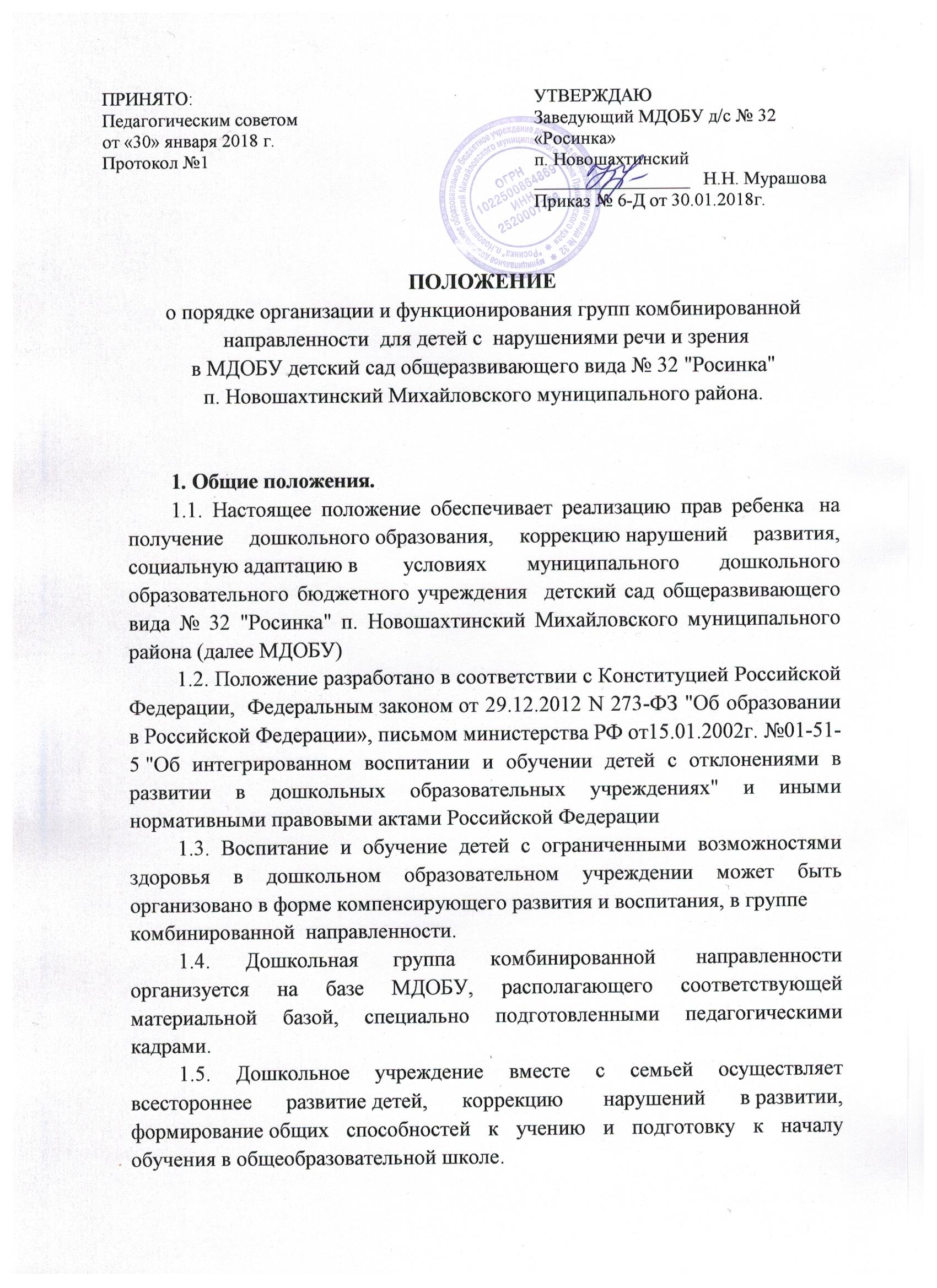          1.6. Срок обучения детей, нуждающихся в коррекционном обучении, в группе комбинированной направленности определяется ПМПК с учётом возраста и сложности дефекта.

 2. Основные цели и задачи группы комбинированной  направленности :
      2.1.  Получение дошкольного образования;      2.2 .  Оказание квалифицированной коррекционной помощи  в речевом и (или) психическом развитии  детей в соответствии с ООП ДО учреждения, а также с учётом особенностей психофизического развития и возможностей детей; 
      2.3. Оказание консультативно-методической помощи родителям (законным представителям) воспитанников в организации воспитания и обучения ребенка;      2.4. Социальная адаптация детей;      2.5. Формирование предпосылок учебной деятельности.
    3. Организационная деятельность.     3.1. Группы комбинированной направленности создаются в учреждении  в возрасте от 4 до 7 лет;     3.2. Комплектование групп осуществляется до 1 сентября по приказу заведующего, на основании договора и заявления родителей, медицинского заключения о состоянии здоровья ребенка, решения ПМПК при наличии у ребенка отклонений в развитии, приказов управления образованием об открытии групп комбинированной направленности для детей с  нарушениями речи  3.3. Группа комбинированной  направленности работает в течение  календарного года;
3.4. Режим пребывания детей групп комбинированной направленности осуществляется в соответствии с режимом дня в детском саду для детей общеразвивающих групп.3.5.  Занятия по коррекционным программам для детей с нарушениями в развитии осуществляются в течение учебного года.3.6.  При организации группы комбинированной направленности  необходимо:
   1) регламентировать деятельность по организации развития и воспитания детей по специальным (коррекционным) программам в соответствии с локальными актами  учреждения;    2) обеспечить наличие в дошкольном учреждении учителя-дефектолога, учителя-логопеда, психолога и других специальных педагогов;   3) иметь индивидуальные образовательные планы на каждого ребенка с ограниченными возможностями здоровья с учётом их психофизиологических возможностей;
   4) обеспечить материальную базу, соответствующую специальным (коррекционным) программам обучения и развития;   5) вести документацию, позволяющую отследить усвоение ООП ДО МДОБУ, динамику усвоения коррекционных программ, 
следовать рекомендациям, содержащимся в заключение районной ПМПК.

      4. Организация образовательного процесса      4.1. Образовательный процесс включает гибкое содержание и педагогические технологии, обеспечивающие индивидуальное, личностно-ориентированное развитие ребенка;       4.2. Организация образовательного процесса в группах комбинированной направленности регламентируется учебным планом и расписанием  занятий, в соответствие с ООП ДО учреждения      4.3. В группах комбинированной направленности, для детей с  нарушениями речи и зрения  годовой объем НОД рассчитывается с учетом коррекционных программ и ООП ДО детского сада;      4.4. В группах комбинированной направленности организовано совместное воспитание и обучение детей, нуждающихся в коррекционном обучении и детей, обучающихся по общеобразовательной программе учреждения (дети групп комбинированной направленности включены в списочный состав  общеразвивающих групп).      4.5. Специфика образовательного процесса в группах комбинированной направленности состоит в организации НОД для детей общеобразовательных групп и комбинированной направленности в соответствии с расписанием НОД.
      4.6.Для детей группы комбинированной  направленности с  нарушениями речи (ОНР) и зрения  проводятся НОД совместно с детьми общеразвивающей группы по следующим видам деятельности: социальный мир, окружающий мир,  художественное творчество, физическое развитие и мир музыки;      4.7. Коррекция развития в  группах комбинированной  направленности  осуществляется  логопедом и учителем-дефектологом на  организованных   фронтальных и индивидуальных занятиях, коррекция психического развития осуществляется педагогом-психологом на  индивидуальных занятиях;      4.8. Логопед и учитель-дефектолог осуществляют взаимосвязь с воспитателями групп по выполнению индивидуальных коррекционных программ;      4.9. Логопед, учитель -дефектолог, педагог-психолог  работают в тесном контакте с врачом- офтальмологом районной поликлиники,  с воспитателями групп.      4.10. Занятия в группе комбинированной направленности для детей с нарушениями речи  не проводятся в первые две недели сентября, в первой половине января, в последнюю неделю мая, в связи с проведением диагностического обследования  воспитанников.        4.11. Мониторинг освоения программы воспитанниками  осуществляется в соответствии с образовательной программой воспитания и обучения воспитателями, музыкальным руководителем и логопедом  – по критериям, отражающим освоение программного материала по образовательным областям;      4.12. Мониторинг освоения программы воспитанниками с  ограниченными возможностями здоровья в группах комбинированной направленности осуществляется в соответствии с ООП ДО детского сада воспитателями, музыкальным руководителем, логопедом  – по критериям, отражающим освоение программного материала по образовательным областям, специалистами – по критериям коррекционных программ.

      5. Руководство группой, основные права и обязанности работников.      5.1. Работу возглавляет заведующий ДОУ, имеющий высшее педагогическое образование. Заведующий несёт ответственность за охрану жизни и здоровья детей, за правильное воспитание, чёткую работу педагогического, медицинского, обслуживающего персонала и за работу ДОУ в целом.      5.2. Заведующий обеспечивает своевременное комплектование группы в соответствии с решением ПМПК, совместно с коллективом создает климат психологического комфорта, формирует предметно-развивающую среду.
      5.3. Логопед,  учитель-дефектолог, психолог обеспечивают программное и учебно-методическое оснащение данного учреждения с учетом дифференцированного   подхода к детям; оказывают непосредственную помощь воспитателям.       5.4. Контроль за выполнением образовательной программы, динамику обучения воспитанников, их коррекционную подготовку осуществляет старший воспитатель.